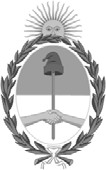 República Argentina - Poder Ejecutivo Nacional2021 - Año de Homenaje al Premio Nobel de Medicina Dr. César MilsteinResolución firma conjunta Número: RESFC-2021-853-APN-DI#INAESCIUDAD DE BUENOS AIRESLunes 14 de Junio de 2021Referencia: EX-2021-51935838-APN-MGESYA#INAES - Declaración de interés cooperativo la trayectoria del Dr. Roberto Eduardo BERMÚDEZVISTO, el Expediente Nº EX-2021-51935838-APN-MGESYA#INAES, yCONSIDERANDO:Que el Dr. Roberto Eduardo BERMÚDEZ, fallecido el 28 de mayo de 2021 a los 74 años, se desempeñó como vocal del Directorio de Instituto de Asociativismo y Economía Social desde 2003 a 2019, representando al cooperativismo agrario.Que fue un dirigente sectorial de vastísima trayectoria en la actividad agropecuaria de nuestro país, formando parte de la Cooperativa de Arroceros de Gualeguaychú Ltda., de la Federación de Cooperativas Arroceras Argentinas Coop. Ltda. (Fecoar), de la Confederación Intercooperativa Agropecuaria Ltda. (Coninagro) y Federación Agraria (FAA), entre otras.Que el Directorio del Organismo considera oportuno hacer un homenaje póstumo a su imprescindible actividad, reconociendo especialmente su actuación en el INAES.Que con este reconocimiento se quiere acompañar a sus familiares, colegas y compañeros y compañeras de los lugares donde se desempeñó, a la vez que resaltar la importancia de la trayectoria del Dr. Roberto BERMÚDEZ como parte del acervo que apuntala la historia del movimiento cooperativo en nuestro país.Que el servicio jurídico permanente ha tomado intervención con carácter previo al dictado del presente acto administrativo.Por ello, y en uso de las facultades conferidas por las Leyes Nros. 19.331, 20.321 y 20.337 y los DecretosNros. 420/96, 723/96, 721/00, 1192/02, sus normas modificatorias y complementarias,EL DIRECTORIODEL INSTITUTO NACIONAL DE ASOCIATIVISMO Y ECONOMIA SOCIAL RESUELVE:ARTÍCULO 1°.- Declárase de interés cooperativo la trayectoria del Dr. Roberto Eduardo BERMÚDEZ. ARTÍCULO 2°.- Comuníquese, publíquese, dése a la Dirección Nacional del Registro Oficial y archívese.Digitally signed by BROWN Fabián Emilio Alfredo Date: 2021.06.11 15:14:51 ARTLocation: Ciudad Autónoma de Buenos AiresFabian Brown VocalDirectorio INAESInstituto Nacional de Asociativismo y Economía SocialDigitally signed by CHMARUK María Zaida Date: 2021.06.11 19:20:47 ARTLocation: Ciudad Autónoma de Buenos AiresZaida Chmaruk VocalDirectorio INAESInstituto Nacional de Asociativismo y Economía SocialDigitally signed by GUARCO Ariel Enrique Date: 2021.06.11 21:12:43 ARTLocation: Ciudad Autónoma de Buenos AiresAriel Guarco VocalDirectorio INAESInstituto Nacional de Asociativismo y Economía SocialDigitally signed by MIRAD Heraldo Nahum Date: 2021.06.12 14:18:27 ARTLocation: Ciudad Autónoma de Buenos AiresNahum Mirad VocalDirectorio INAESInstituto Nacional de Asociativismo y Economía SocialDigitally signed by RUSSO Alejandro Juan Date: 2021.06.12 17:46:51 ARTLocation: Ciudad Autónoma de Buenos AiresAlejandro Russo VocalDirectorio INAESInstituto Nacional de Asociativismo y Economía SocialDigitally signed by ROIG Alexandre Date: 2021.06.14 11:16:23 ARTLocation: Ciudad Autónoma de Buenos AiresAlexandre Roig Presidente Directorio INAESInstituto Nacional de Asociativismo y Economía SocialDigitally signed by Gestion Documental ElectronicaDate: 2021.06.14 11:16:49 -03:00